Check out EXTRAS FOR TEACHERS on each schools show page for reviews, bios and more.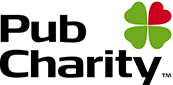 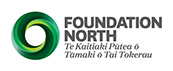                               SmartsFest 2016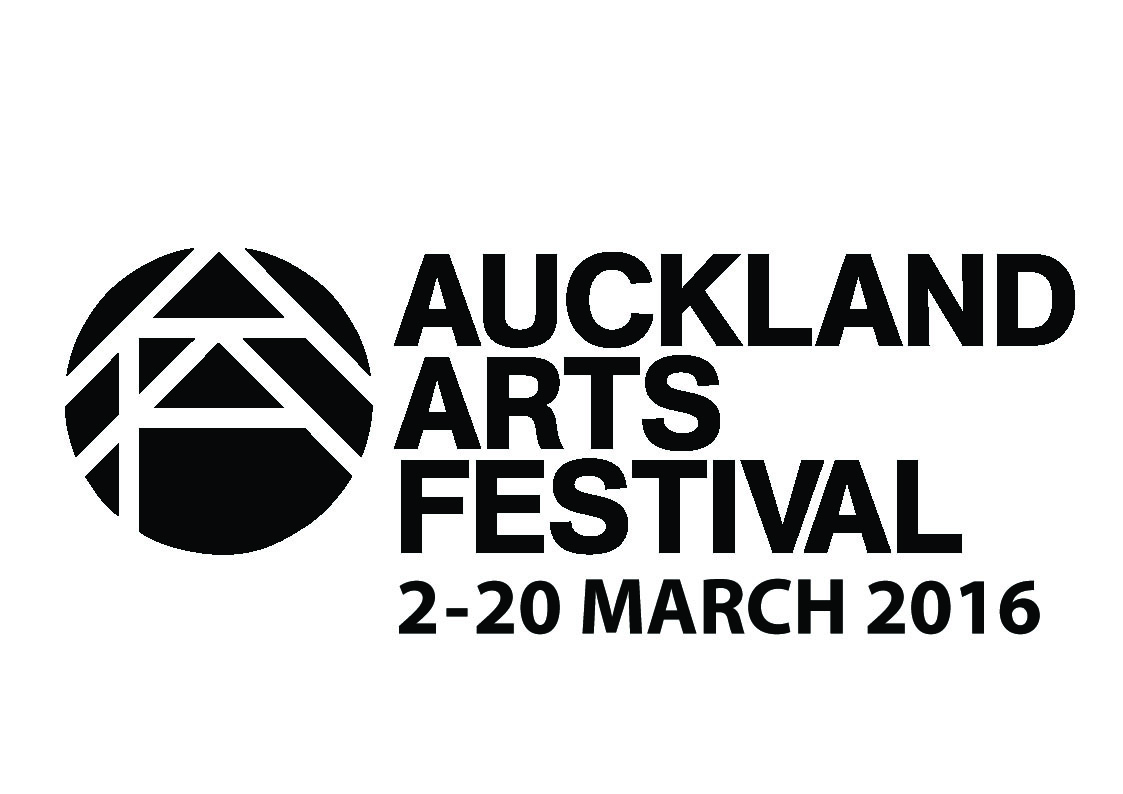                                              Schools meet Arts at the Festival                              SmartsFest 2016                                             Schools meet Arts at the Festival                              SmartsFest 2016                                             Schools meet Arts at the Festival                              SmartsFest 2016                                             Schools meet Arts at the Festival                              SmartsFest 2016                                             Schools meet Arts at the Festival                              SmartsFest 2016                                             Schools meet Arts at the FestivalSCHOOLS MATINEES   $10-$20SCHOOLS MATINEES   $10-$20SCHOOLS MATINEES   $10-$20SCHOOLS MATINEES   $10-$20SCHOOLS MATINEES   $10-$20SCHOOLS MATINEES   $10-$20International International International International International International SHOWSHOWCURRICULUM  guidelines only CURRICULUM  guidelines only CURRICULUM  guidelines only SHOW DETAILSTHE JAMES PLAYS - JAMES IAn epic ensemble drama set in Scotland in the tumultuous 15th century bringing the rule of James I to life. Think Game of Thrones live on stage!THE JAMES PLAYS - JAMES IAn epic ensemble drama set in Scotland in the tumultuous 15th century bringing the rule of James I to life. Think Game of Thrones live on stage!Years 9-13 
Drama, English, History
Years 9-13 
Drama, English, History
Years 9-13 
Drama, English, History
Wednesday 9 March 12 pm 
 ASB Theatre                                                2.5 hrs                          WAVESAn intimate theatrical event combining highly expressive storytelling, delicate movement and splashes of humour to tell a fantastic tale about the hidden strengths we all possess.WAVESAn intimate theatrical event combining highly expressive storytelling, delicate movement and splashes of humour to tell a fantastic tale about the hidden strengths we all possess.INTERMEDIATE &
 Years 9 -13 
Drama 
Solo performance INTERMEDIATE &
 Years 9 -13 
Drama 
Solo performance INTERMEDIATE &
 Years 9 -13 
Drama 
Solo performance Q, Loft  
Wed 9  & Thurs 10 March 1pm 
Friday 11 March 10.30am Monday 14 March 11am  
                 50mins + Q&A 20 mins                                         Aotearoa / New ZealandAotearoa / New ZealandAotearoa / New ZealandAotearoa / New ZealandAotearoa / New ZealandAotearoa / New ZealandDUCK, DEATH AND THE TULIP This award winning, puppet based show, is a beautifully told tale for all ages based on Wolfgang Elbruch’s much-loved book. A play about the cycle of  life.DUCK, DEATH AND THE TULIP This award winning, puppet based show, is a beautifully told tale for all ages based on Wolfgang Elbruch’s much-loved book. A play about the cycle of  life.PRIMARY 
Years 1-4PRIMARY 
Years 1-4The PumpHouse, Takapuna      Friday 6 March 10.30am & 1 pm The PumpHouse, Takapuna      Friday 6 March 10.30am & 1 pm DUCK, DEATH AND THE TULIP This award winning, puppet based show, is a beautifully told tale for all ages based on Wolfgang Elbruch’s much-loved book. A play about the cycle of  life.DUCK, DEATH AND THE TULIP This award winning, puppet based show, is a beautifully told tale for all ages based on Wolfgang Elbruch’s much-loved book. A play about the cycle of  life.PRIMARY 
Years 1-4PRIMARY 
Years 1-4Q, Loft                                Tues 8 March 10.30am & 1 pm 
Thurs 10 March 10.30am 
Fri 11 March 1pm              45mins                                                                                      Q, Loft                                Tues 8 March 10.30am & 1 pm 
Thurs 10 March 10.30am 
Fri 11 March 1pm              45mins                                                                                      RUAUMOKO – Atamira/APO Composer Gareth Farr, the APO, Atamira Dance Company and 150 primary - tertiary students join forces to dance an original & timely Māori myth.RUAUMOKO – Atamira/APO Composer Gareth Farr, the APO, Atamira Dance Company and 150 primary - tertiary students join forces to dance an original & timely Māori myth.Primary–SecondaryYears 4-13 Dance, Music, MāoriPrimary–SecondaryYears 4-13 Dance, Music, MāoriCivic Theatre 
Friday 11 March 1pm 

                45 mins + Q &A 20 minsCivic Theatre 
Friday 11 March 1pm 

                45 mins + Q &A 20 minsMARAMA A powerful and visually arresting work using waiata, dance and ritual, about the devastating effects of deforestation in the Pacific.MARAMA A powerful and visually arresting work using waiata, dance and ritual, about the devastating effects of deforestation in the Pacific.Years 9 to 13Drama,  Dance,  Pacific Studies, MāoriYears 9 to 13Drama,  Dance,  Pacific Studies, MāoriQ Rangatira  Friday 4 March 1pm 
                 60 mins + Q&A 20 mins                                           Q Rangatira  Friday 4 March 1pm 
                 60 mins + Q&A 20 mins                                           NOT IN OUR NEIGHBOURHOOD A one-person play that takes a close look behind the mask of domestic violence –despair, pain and hope.NOT IN OUR NEIGHBOURHOOD A one-person play that takes a close look behind the mask of domestic violence –despair, pain and hope.Years 12-13 Drama, Social SciencesYears 12-13 Drama, Social SciencesQ, Loft                  Friday 4 March 11 am                     60mins + Q&A 20mins                                                           Q, Loft                  Friday 4 March 11 am                     60mins + Q&A 20mins                                                           TE PŌAn eloquent and surreal comedy about searching for someone you have loved and finding them again.TE PŌAn eloquent and surreal comedy about searching for someone you have loved and finding them again.Years 11-13Drama, English,  MāoriYears 11-13Drama, English,  MāoriQ Rangatira          
Monday  14 March 1pm 
                 85mins + Q&A 20 minsQ Rangatira          
Monday  14 March 1pm 
                 85mins + Q&A 20 minsSCIENCE SHOW: BIG BANG LITLE BANG!
Join engineering researcher and teacher Dr Michelle Dickenson, aka NANOGIRL, as she takes science out of the classroom and blows things up, blows things over and blows your mind!!!SCIENCE SHOW: BIG BANG LITLE BANG!
Join engineering researcher and teacher Dr Michelle Dickenson, aka NANOGIRL, as she takes science out of the classroom and blows things up, blows things over and blows your mind!!!Intermediate & Years 9-11 General interest, Science Intermediate & Years 9-11 General interest, Science Bruce Mason Centre 
Monday 14 March  11 am                                                                                      60 minsBruce Mason Centre 
Monday 14 March  11 am                                                                                      60 mins       DOUBLE DAY OUT! Maximise your Festival experience and see two shows in one dayFriday 4 March - Not in Our Neighbourhood:  11am + Marama:  1pm  (Years 12-13) Friday 11 March -  Waves: 10.30 am + Ruaumoko 1pm (art gallery or library in between)   (Years 7-13)Monday 14 March -  Waves  11am + Te Po 1pm –Years (11-13)       DOUBLE DAY OUT! Maximise your Festival experience and see two shows in one dayFriday 4 March - Not in Our Neighbourhood:  11am + Marama:  1pm  (Years 12-13) Friday 11 March -  Waves: 10.30 am + Ruaumoko 1pm (art gallery or library in between)   (Years 7-13)Monday 14 March -  Waves  11am + Te Po 1pm –Years (11-13)       DOUBLE DAY OUT! Maximise your Festival experience and see two shows in one dayFriday 4 March - Not in Our Neighbourhood:  11am + Marama:  1pm  (Years 12-13) Friday 11 March -  Waves: 10.30 am + Ruaumoko 1pm (art gallery or library in between)   (Years 7-13)Monday 14 March -  Waves  11am + Te Po 1pm –Years (11-13)       DOUBLE DAY OUT! Maximise your Festival experience and see two shows in one dayFriday 4 March - Not in Our Neighbourhood:  11am + Marama:  1pm  (Years 12-13) Friday 11 March -  Waves: 10.30 am + Ruaumoko 1pm (art gallery or library in between)   (Years 7-13)Monday 14 March -  Waves  11am + Te Po 1pm –Years (11-13)       DOUBLE DAY OUT! Maximise your Festival experience and see two shows in one dayFriday 4 March - Not in Our Neighbourhood:  11am + Marama:  1pm  (Years 12-13) Friday 11 March -  Waves: 10.30 am + Ruaumoko 1pm (art gallery or library in between)   (Years 7-13)Monday 14 March -  Waves  11am + Te Po 1pm –Years (11-13)       DOUBLE DAY OUT! Maximise your Festival experience and see two shows in one dayFriday 4 March - Not in Our Neighbourhood:  11am + Marama:  1pm  (Years 12-13) Friday 11 March -  Waves: 10.30 am + Ruaumoko 1pm (art gallery or library in between)   (Years 7-13)Monday 14 March -  Waves  11am + Te Po 1pm –Years (11-13)SCHOOLS AT PUBLIC SHOWS $15-$20   SCHOOLS AT PUBLIC SHOWS $15-$20   SCHOOLS AT PUBLIC SHOWS $15-$20   SCHOOLS AT PUBLIC SHOWS $15-$20   SCHOOLS AT PUBLIC SHOWS $15-$20   SCHOOLS AT PUBLIC SHOWS $15-$20   JAMES II Monumental, rich and utterly riveting historical drama for a contemporary audienceYears 9-13 
Drama, English, HistoryYears 9-13 
Drama, English, HistoryASB Theatre Thursday 10 March 7.30pm
+ post show talk                    2.5 hrs                                                                      ASB Theatre Thursday 10 March 7.30pm
+ post show talk                    2.5 hrs                                                                      ASB Theatre Thursday 10 March 7.30pm
+ post show talk                    2.5 hrs                                                                      JAMES IIIMonumental, rich and utterly riveting historical drama for a contemporary audienceYears 9-13 
Drama, English, HistoryYears 9-13 
Drama, English, HistoryASB Theatre 
Friday 11 March 7.30pm
                                                  2.5 hrs                          ASB Theatre 
Friday 11 March 7.30pm
                                                  2.5 hrs                          ASB Theatre 
Friday 11 March 7.30pm
                                                  2.5 hrs                          CUCINA Commedia, Fellini, vaudeville and belly-aching slapstick feature abound in this circus mix of classic yet inventive circus theatre.Years 12-13 
Drama
Commedia Dell’arteYears 12-13 
Drama
Commedia Dell’arteRonaldo Tent,  Aotea Square     Thurs 3 March 8.15pm 
Thurs 10 March 8.15pmThurs 17 March 8.15pm      70minsRonaldo Tent,  Aotea Square     Thurs 3 March 8.15pm 
Thurs 10 March 8.15pmThurs 17 March 8.15pm      70minsRonaldo Tent,  Aotea Square     Thurs 3 March 8.15pm 
Thurs 10 March 8.15pmThurs 17 March 8.15pm      70minsTHE CHORUS; OEDIPUS A riveting mix of music, dance and drama relate Sophocles’ mind-bogglingly fraught Greek tragedy as a sensational musical.Year 12-13
Drama, Dance, Music, Classics  Year 12-13
Drama, Dance, Music, Classics  Q RangatiraThurs 17 & Fri 18 March 7.30pm Post show talk Thurs 17
                                                95 minsQ RangatiraThurs 17 & Fri 18 March 7.30pm Post show talk Thurs 17
                                                95 minsQ RangatiraThurs 17 & Fri 18 March 7.30pm Post show talk Thurs 17
                                                95 mins360 ALL STARS World champion athletes with beats, B Boys, basketballs and a BMX, feature in this phenomenal theatrical exploration of all forms of rotation. INTERMEDIATE &
Years 9 -13 
General Interest, PE, SportsINTERMEDIATE &
Years 9 -13 
General Interest, PE, SportsCivic 
Thurs 17 & Friday 18 March  6.30pm                                  70 minsCivic 
Thurs 17 & Friday 18 March  6.30pm                                  70 minsCivic 
Thurs 17 & Friday 18 March  6.30pm                                  70 minsCHANGES The world premiere of two significant new dance works by visionary choreographers Neil Ieremia (Black Grace) and Kuik Swee Boon (T.H.E Dance Company, Singapore).Years 9-13Dance 
Years 9-13Dance 
Sky City Theatre 
Wed 16 & Thurs 17  March 7pmFri 18 March 6.30pm
Post show talk Thurs 17                                                60 mins Sky City Theatre 
Wed 16 & Thurs 17  March 7pmFri 18 March 6.30pm
Post show talk Thurs 17                                                60 mins Sky City Theatre 
Wed 16 & Thurs 17  March 7pmFri 18 March 6.30pm
Post show talk Thurs 17                                                60 mins M¡LONGA 
Sidi Larbi Cherkaoui’s (Babel) and tango superstar Nelida Rodriguez de Aure’s re- imagining of traditional tango in provocative contemporary ways. Years 9-13 Dance

Years 9-13 Dance

ASB TheatreFriday 18 March 8pm                                                              
                                                95 minsASB TheatreFriday 18 March 8pm                                                              
                                                95 minsASB TheatreFriday 18 March 8pm                                                              
                                                95 minsNO MAN’S LAND A multi-layered world music collaboration featuring 150 virtual and live musicians from more than 20 countriesYear 12-13 
Music Year 12-13 
Music Great Hall, Auckland Town Hall
Friday 4 March 8pm
+ Post show talk                                                 80minsGreat Hall, Auckland Town Hall
Friday 4 March 8pm
+ Post show talk                                                 80minsGreat Hall, Auckland Town Hall
Friday 4 March 8pm
+ Post show talk                                                 80minsBRASS POPPIES World premiere of this ground-breaking new chamber opera, offering fresh perspectives on World War I.Year 12-13 
MusicYear 12-13 
MusicMaidment Theatre Thurs 10 & Fri 11 March 8pmPost show Thurs 10                                                80 mins   Maidment Theatre Thurs 10 & Fri 11 March 8pmPost show Thurs 10                                                80 mins   Maidment Theatre Thurs 10 & Fri 11 March 8pmPost show Thurs 10                                                80 mins   NIXON IN CHINAA semi-staged NZ premiere of one of the most celebrated operas of our timeYear 12-13 
Music Year 12-13 
Music Great Hall, Auckland Town Hall Thursday 17 March 7.30pmPre show talk 6.45pm        
             3hrs 10mins ( incl. interval)    Great Hall, Auckland Town Hall Thursday 17 March 7.30pmPre show talk 6.45pm        
             3hrs 10mins ( incl. interval)    Great Hall, Auckland Town Hall Thursday 17 March 7.30pmPre show talk 6.45pm        
             3hrs 10mins ( incl. interval)    TO BOOK TICKETS FOR SCHOOLS VISIT OUR WEBSITE Auckland Arts Festival > find event > For schools or www.aucklandfestival.co.nz/events/schools/  Enquiries: Tracey Marama Lloydd - Programme Manger: Education and Community09 374 0316 I  tracey.lloydd@aaf.co.nz